This course is designed to give you the confidence, knowledge, and skills to recognise and manage asthmatic and anaphylactic emergencies including the use of the asthma inhaler and the adrenaline auto-injector.22556VIC Course in the Management of Asthma Risks and Emergencies in the Workplace: This course provides the skills and knowledge to be able to develop an asthma risk assessment and emergency management strategy to handle asthma episodes in the workplace. It provides background knowledge of the triggers, signs, symptoms, and effects of asthma as well as emergency management.22578VIC Course in First Aid Management of Anaphylaxis: This course provides the skills and knowledge to be able to provide first aid to a person experiencing anaphylaxis until the arrival of medical assistance. The course also covers the recognition, risk management, prevention, and risk minimisation strategies related to anaphylaxis.  It provides the outcomes required to develop and implement a risk management plan to reduce the risk of severe reactions in individuals diagnosed at risk of anaphylaxis.PARTICIPANT COHORT Participants generally include first aiders, teachers or childcare workers who require skills in managing an anaphylaxis emergency. Some participants may attend the course to meet workplace requirements. The target audience for this course includes, but is not limited to:Early childhood educators and teachers (primary/secondary)Sports coaches and Outdoor recreation guides/leadersIndustry/workplace first aidersResidential aged care and Disability support workersPRE-REQUISITE UNITThere are no mandatory entry requirements for this course. COURSE DURATIONSt John offers the following options:6.5 hours face to face workshop: This is full face to face course and participants are required to attend the full workshop. Assessment only: Assessment only: The assessment only option will particularly suit participants who regularly apply anaphylaxis and asthma skills and engage in ongoing learning about management of anaphylaxis and asthma.CERTIFICATEOn successful completion of this course, you will be issued a statement of attainment in:22556VIC Course in the Management of Asthma Risks and Emergencies in the Workplace22578VIC Course in First Aid Management of Anaphylaxis. Asthma: Requirements for refresher training and currency should be obtained from the relevant state/territory Work Health and Safety Regulatory Authority and industry sector Regulatory Authorities where applicable.Anaphylaxis: Refresher training is recommended every two (2) years according to the Project Steering Committee or as per the relevant State/Territory legislation and workplace requirement for Anaphylaxis. The existing course meets the needs of each of the following legislation and it is anticipated that the re-accredited course will meet these requirements:Ministerial Order 706 - Anaphylaxis Management in Victorian SchoolsChildren’s Services Regulations 2009Education and Care Services National Regulations 2011COURSE OUTLINEThis course covers the following:Asthma, Anaphylaxis, and allergy overviewAsthma and Anaphylaxis signs, symptoms, and triggersAsthma and Anaphylaxis medications and devicesAsthma and Anaphylaxis action plans and first aid managementAsthma and Anaphylaxis risk management planning for the workplaceHands-on-practice in using Asthma inhalers and spacersHands-on-practice adrenaline auto-injector administration (Epi-pen)ASSESSMENT METHODSA successful outcome for this statement of attainment will be determined by a range of different methods including written assessment, observation of simulated and practical activities etc. LOCATIONSSt John delivers first aid courses nationally and across many locations in Australia. Choose the location to suit your needs.PUBLIC (at a venue near you)CUSTOMISED (on-site consultation)ONSITE (at a venue of your choice)ONLINE (training delivered online from our e-Learning platform)DELIVERY BY ST JOHN’S RTO PARTNERSSt John Ambulance Australia’s courses are delivered by way of partnership agreements (e.g. with State or Territory St John Ambulance organisations). Our partners are authorised to deliver training on behalf of St John Ambulance Australia Ltd. (TOID 88041). Contact details for our partner organisations are available from www.stjohn.org.au or call 1300 ST JOHN.PARTICIPANT’S HANDBOOKDownload the Participant’s Handbook from www.stjohn.org.au for more information about completing a course with St John Ambulance Australia. This includes information about complaints, appeals and privacy information. We actively tailor training to meet the needs of people from diverse backgrounds and abilities and encourage all to apply.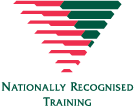 For more information on this course, 
contact the Training Office in your area
1300 ST JOHN (1300 785 646) WWW.STJOHN.ORG.AU 